                       BÀI TẬP TUẦN 3 THÁNG 4                                                                               Đề tài: vẽ cầu vồng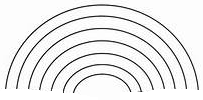 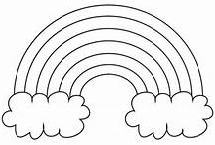 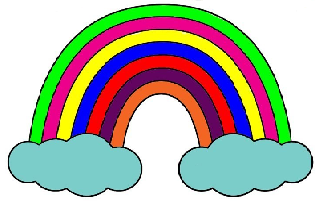 BÀI TẬP TUẦN 3 THÁNG 4Họ và tên học sinh:Lớp: BĐề tài: Ôn dếm đến 5Ghi chú: Các bậc phụ huynh in bài và hướng dẫn các con làm nhé! Phụ huynh chụp ảnh sản phẩm của các con gửi vào nhóm zalo của lớpBÀI TẬP TUẦN 2 THÁNG 4Họ và tên học sinh:Lớp: BĐề tài: Dạy hát “mùa hè đến” (theo link https:/www.youtube.com/watch?v=O7UmYkXKcw8)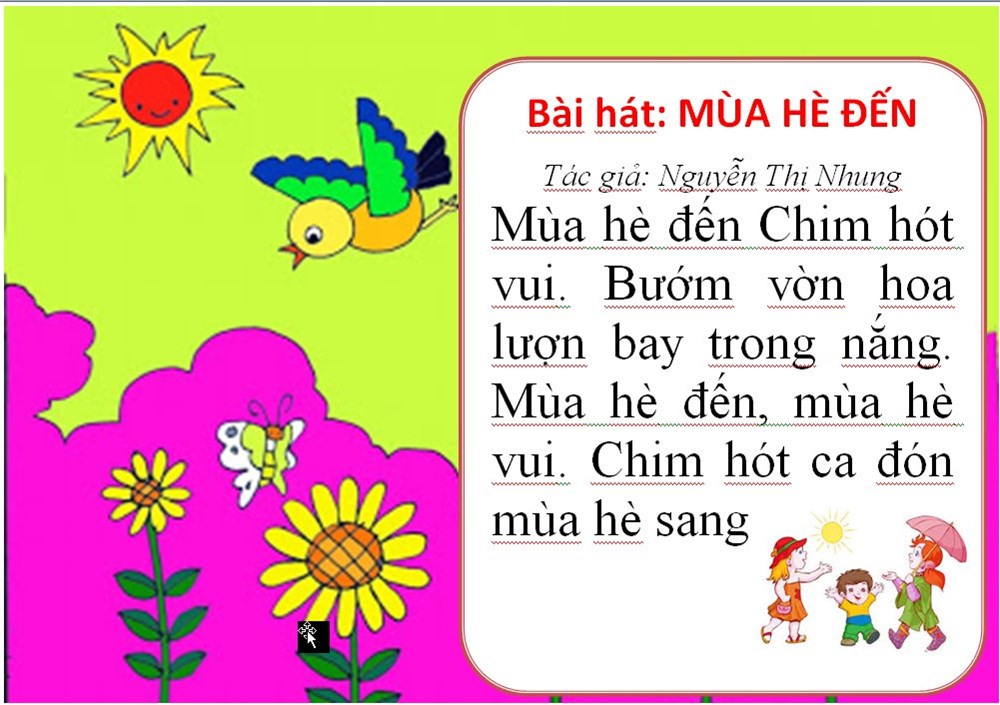 Các phụ huynh click vào đường link trên và hướng dẫn con học hát nhé!Phụ huynh quay video của con gửi vào nhóm Zalo lớp PHIẾU BÀI TẬP CHO BÉ TUẦN 3 THÁNG 4Họ và tên: Lớp: MGN BBài tập: Dạy trẻ cách rửa mặt (theo link:  //www.youtube.com/watch?v=1bNt41IBQnw)- Chuẩn bị: Khăn mặt đã giặt sạch vắt hêt nước.- Cách thực hiện:B1: Trải khăn ra lòng bàn tay, tay trái lau mắt trái, tay phải lau mắt phải.B2: Dịch khăn lau mũi và hai lỗ mũi.B3: Dịch khăn lau miệng.B4: Gấp khăn lại và tay trái lau trán, má, cằm cổ bên trái, tay phải lau trán, má, cằm cổ bên phải.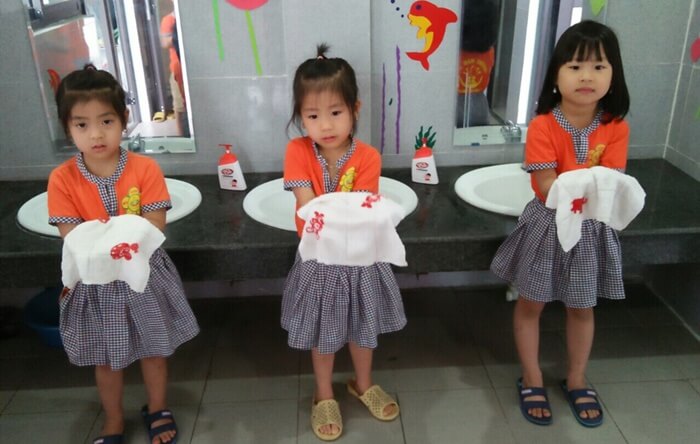 .Ghi chú: Link video hướng dẫn rửa mặt đúng cách https://www.youtube.com/watch?v=1bNt41IBQnwCác phụ huynh click vào đường link trên và hướng dẫn con rửa tay đúng cách nhé!Phụ huynh quay video của con gửi vào nhóm Zalo lớp B.CHÚC TẤT CẢ CÁC CON CÙNG PHỤ HUYNH MẠNH KHOẺ VÀ CHUNG TAY VỆ SINH THEO KHUYẾN CÁO CỦA BỘ Y TẾ ĐỂ SỚM ĐẨY LÙI DỊCH BỆNH COVID-19Tên học sinh:Lớp: BBước 1: Vẽ cầu vồng bằng Những đường vòng cungBước 1: Vẽ thêm đám mâyBước 1: Cuối cùng bé hãy tô màu cho cầu vồng nàoGhi chú: Các bậc phụ huynh pha màu, chuẩn bị các nguyên vật liệu cho các con và hướng dẫn các con làm nhé! Phụ huynh chụp ảnh sản phẩm của các con gửi vào nhóm zalo của lớp.Bài 1: bé hãy khoanh tròn vào nhóm đối tượng có số lượng 5 và tô màu cho nhóm đối tượng đó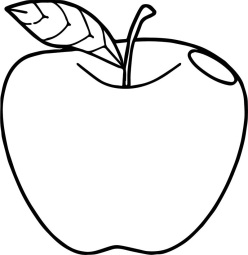 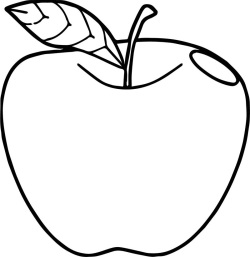 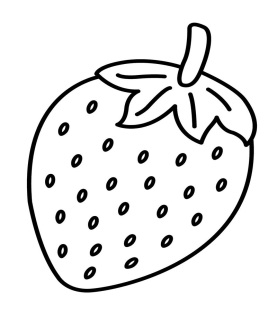 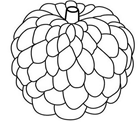 